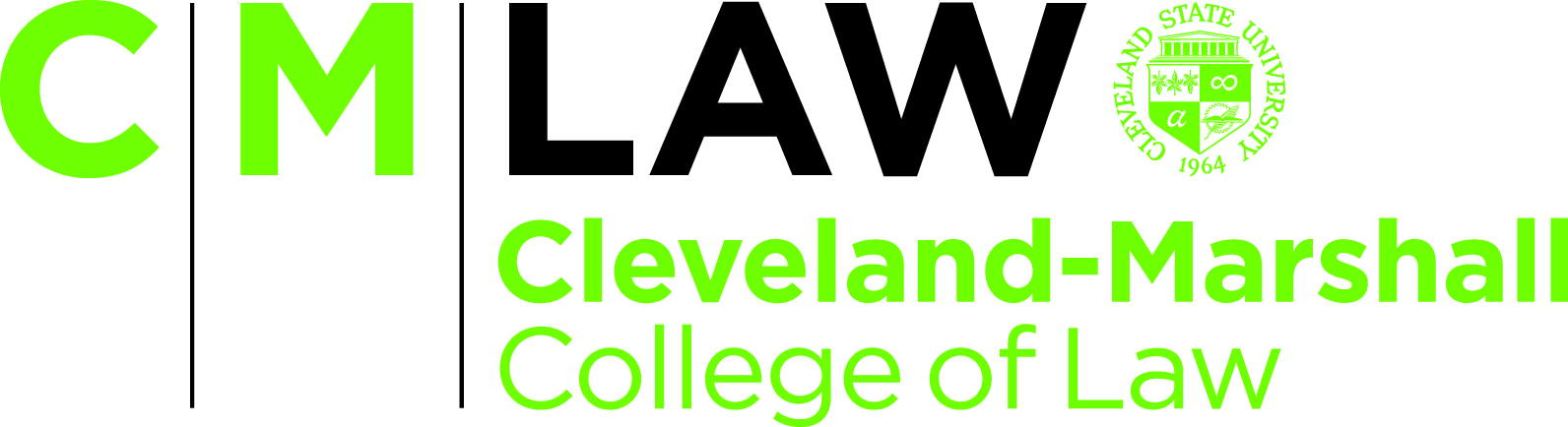 COMMENCEMENT BOOKLET VERIFICATION FORMI have reviewed my graduation information for the 2018 Commencement booklet from the following link (https://www.law.csuohio.edu/currentstudents/studentrecords) and:______ I verify that my information is correct and is okay to print as listed._______  I request that a revision be made (due to typographical error) -  NOTE:  If the change you are requesting for your name is not due to a typographical error on our part, such as your name or UG school spelled incorrectly, academic honor missing, etc., but it is instead a preference in the name appearance, such as your middle name spelled out or a middle initial used, a Change of Student Information form available from: http://www.csuohio.edu/sites/default/files/Change%20of%20Information%20Form_0.pdf must be filed with the University (Campus 411) to revise your name in the CSU database BEFORE we can change your name in the C|M|LAW Commencement program:  Requested Change:  _________________________________________________________________________________________________________________________________________________________________________________________		________________Signature										Date________________________________________________Name (please print)Please e-mail completed/scanned document to the Records Office at m.rechner@csuohio.edu